ТЕМА 2.ВИКОРИСТАННЯ ПРИРОДООХОРОННИХ ОБ'ЄКТІВ У РЕКРЕАЦІЙНІЙ ДІЯЛЬНОСТІ1. Об’єкти природно-заповідного фонду України, які використовуються з метою рекреаційної діяльності.2. Класифікація об’єктів природно-заповідного фонду України, які використовуються у рекреаційній діяльності.1. Об’єкти природно-заповідного фонду України, які використовуються з метою рекреаційної діяльностіДо природно-заповідного фонду (ПЗФ) України належать природні території й об'єкти як природного походження (біосферні заповідники, природні заповідники, національні природні парки, регіональні ландшафтні парки, заказники, пам'ятки природи, заповідні урочища), так штучно створені людиною (парки-пам'ятки садово-паркового мистецтва, дендрологічні парки, ботанічні сади, зоологічні парки).Об'єкти ПЗФ України мають також різний ціннісний ранг: міжнародне (біосферні заповідники), загальнодержавне або місцеве значення.У ст. 9 Закону України «Про природно-заповідний фонд України» вказано, що території та об'єкти природно-заповідного фонду можуть використовуватися:- у природоохоронних цілях;- у науково-дослідницьких цілях;- в оздоровчих та інших рекреаційних цілях;- в освітньо-виховних цілях;- для потреб моніторингу навколишнього природного середовища.Деталізуємо використання об'єктів ПЗФ з рекреаційною метою (таблиця 1).Таблиця 1Об’єкти природно-заповідного фонду України, які використовуються з метою рекреаційної діяльностіІз визначень категорій природно-заповідного фонду України видно, що не всі вони можуть застосовуватись у рекреаційній діяльності, адже лише в деяких із них наявні подібні аспекти.2. Класифікація об’єктів природно-заповідного фонду України, які використовуються у рекреаційній діяльностіІз цього випливає, що для здійснення рекреації підходять тільки такі природоохоронні об'єкти, як національні природні парки, регіональні ландшафтні парки, пам'ятки природи, парки-пам'ятки садово-паркового мистецтва, дендрологічні парки, ботанічні сади, зоологічні парки (рис. 1).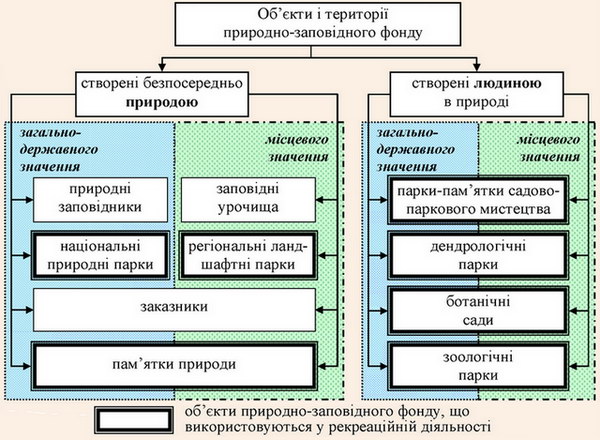 Рис. 1. Використання об'єктів природно-заповідного фонду в рекреаційних ціляхНаказом Міністерства охорони навколишнього природного середовища України від 22.06.2009 затверджено Положення про рекреаційну діяльність у межах територій та об'єктів природно-заповідного фонду України. Відповідно до цього Положення, до основних напрямів ведення рекреаційної діяльності у межах територій та об'єктів ПЗФ належать такі:- створення умов для організованого та ефективного туризму, відпочинку та інших видів рекреаційної діяльності в природних умовах з додержанням режиму охорони заповідних природних комплексів та об'єктів;- забезпечення попиту рекреантів на загальнооздоровчий, культурно-пізнавальний відпочинок, туризм, любительське та спортивне рибальство, полювання тощо;- обґрунтування і встановлення допустимих антропогенних (рекреаційних) навантажень на території та об'єкти ПЗФ України;- організація рекламно-видавничої та інформаційної діяльності, екологічної просвіти серед відпочиваючих, туристів у межах територій та об'єктів ПЗФ України; формування у рекреантів та місцевих жителів екологічної культури, дбайливого та гуманного ставлення до національного природного надбання.Рекреаційна діяльність у межах територій та об'єктів природно-заповідного фонду здійснюється установами ПЗФ, підприємствами, установами та організаціями, яким ці території та об'єкти підпорядковані, із забезпеченням таких умов [2]: створення і функціонування рекреаційної інфраструктури на визначених згідно із законодавством територіях та об'єктах ПЗФ України;- організація та інфраструктурне облаштування туристичних та екскурсійних маршрутів, еколого-освітніх стежок;- координація діяльності установами ПЗФ суб'єктів рекреаційної діяльності незалежно від форми власності та підпорядкування з огляду на використання природних та історико-культурних ресурсів у межах територій та об'єктів ПЗФ України;- створення і ведення інформаційного банку даних щодо рекреаційних закладів, які розташовані в межах територій та об'єктів ПЗФ України;- участь у вітчизняних і міжнародних науково-практичних конференціях, з'їздах, семінарах, присвячених питанням розвитку рекреації;- вивчення, узагальнення та впровадження вітчизняного і зарубіжного досвіду щодо організації рекреаційної діяльності на природно-заповідних територіях та об'єктах.Об’єкти природно-заповідного фондуАкцентовані аспекти визначень категорійНаціональні природні парки…, рекреаційні,… установи…, що створюються…, які мають…, оздоровчу, історико-культурну,… й естетичну цінністьРегіональні ландшафтні парки… рекреаційні установи…, що створюються з метою…, а також забезпечення умов для організованого відпочинку населенняПам’ятки природи… утворення, що мають…, естетичне і пізнавальне значенняПарки-пам'ятки садово-паркового мистецтва… з метою… і використання в естетичних, виховних,… та оздоровчих ціляхДендрологічні паркиоб'єкти, що створюються… для…, культурного, рекреаційного та іншого використанняБотанічні садиоб'єкти, що створюються з метою…, ведення…, навчальної й освітньої роботиЗоологічні паркиоб'єкти, що створюються з метою організації екологічної освітньо-виховної роботи,…